 Southampton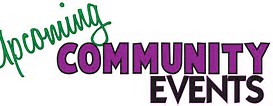                                           American Legion                               				POST 526 Fundraiser                                          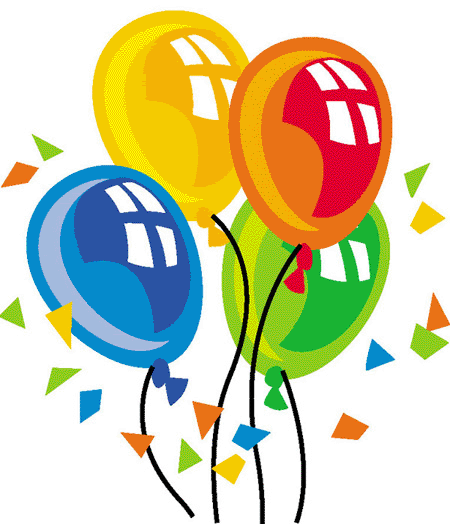 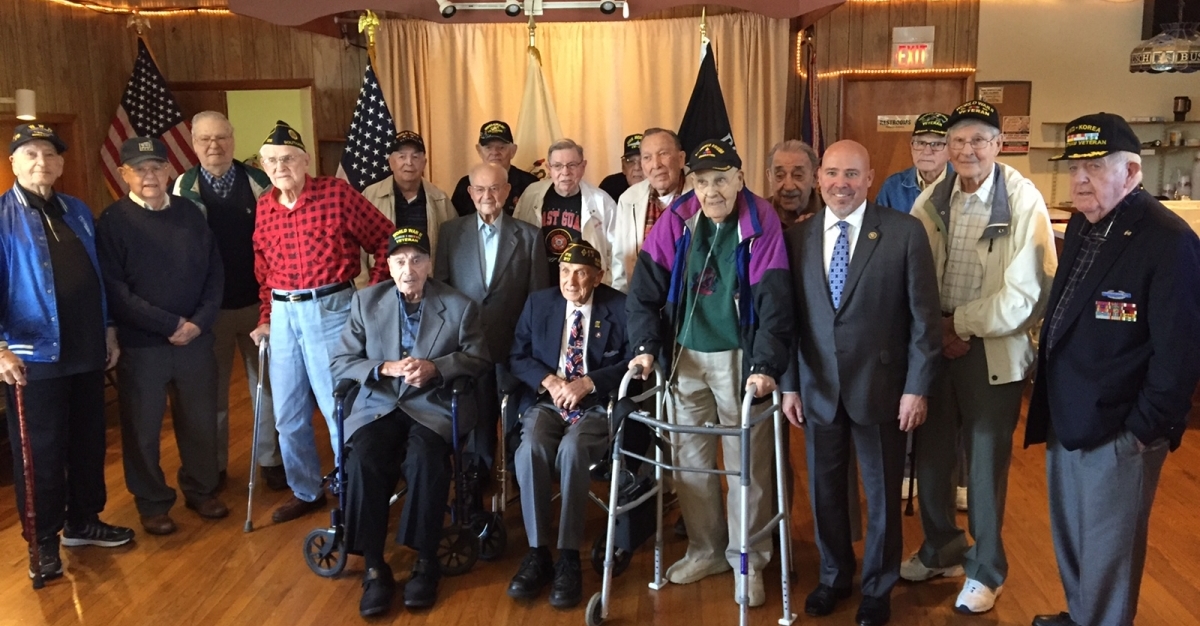 There will be a 50/50 drawings each night @ 9:00 P.M. You don’t need to be present to win!Funds will be used to support our local area middle schools & high school scholarships, Area high school Girl’s States & Boy’s States sponsorships and The Veteran’s Home. FOR GOD & COUNTRY